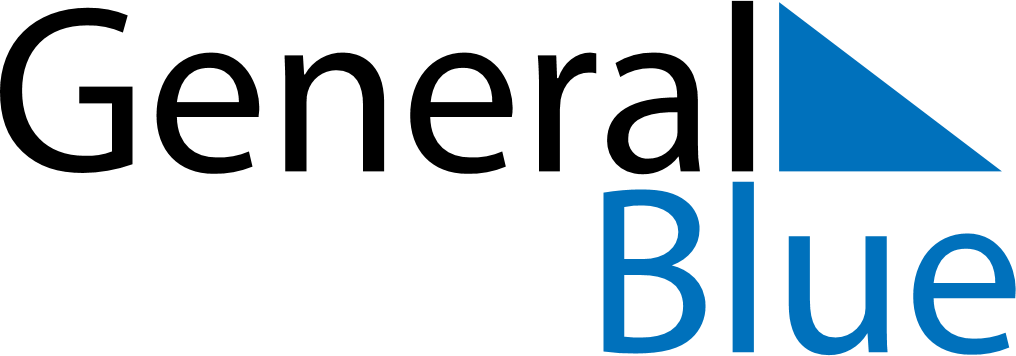 May 2024May 2024May 2024May 2024May 2024May 2024Gaellivare, Norrbotten, SwedenGaellivare, Norrbotten, SwedenGaellivare, Norrbotten, SwedenGaellivare, Norrbotten, SwedenGaellivare, Norrbotten, SwedenGaellivare, Norrbotten, SwedenSunday Monday Tuesday Wednesday Thursday Friday Saturday 1 2 3 4 Sunrise: 3:42 AM Sunset: 9:26 PM Daylight: 17 hours and 43 minutes. Sunrise: 3:38 AM Sunset: 9:30 PM Daylight: 17 hours and 52 minutes. Sunrise: 3:33 AM Sunset: 9:34 PM Daylight: 18 hours and 0 minutes. Sunrise: 3:29 AM Sunset: 9:38 PM Daylight: 18 hours and 9 minutes. 5 6 7 8 9 10 11 Sunrise: 3:25 AM Sunset: 9:42 PM Daylight: 18 hours and 17 minutes. Sunrise: 3:20 AM Sunset: 9:47 PM Daylight: 18 hours and 26 minutes. Sunrise: 3:16 AM Sunset: 9:51 PM Daylight: 18 hours and 35 minutes. Sunrise: 3:11 AM Sunset: 9:55 PM Daylight: 18 hours and 44 minutes. Sunrise: 3:07 AM Sunset: 10:00 PM Daylight: 18 hours and 52 minutes. Sunrise: 3:02 AM Sunset: 10:04 PM Daylight: 19 hours and 1 minute. Sunrise: 2:58 AM Sunset: 10:09 PM Daylight: 19 hours and 10 minutes. 12 13 14 15 16 17 18 Sunrise: 2:53 AM Sunset: 10:13 PM Daylight: 19 hours and 20 minutes. Sunrise: 2:49 AM Sunset: 10:18 PM Daylight: 19 hours and 29 minutes. Sunrise: 2:44 AM Sunset: 10:23 PM Daylight: 19 hours and 38 minutes. Sunrise: 2:39 AM Sunset: 10:27 PM Daylight: 19 hours and 48 minutes. Sunrise: 2:34 AM Sunset: 10:32 PM Daylight: 19 hours and 57 minutes. Sunrise: 2:29 AM Sunset: 10:37 PM Daylight: 20 hours and 7 minutes. Sunrise: 2:24 AM Sunset: 10:42 PM Daylight: 20 hours and 17 minutes. 19 20 21 22 23 24 25 Sunrise: 2:19 AM Sunset: 10:47 PM Daylight: 20 hours and 27 minutes. Sunrise: 2:14 AM Sunset: 10:53 PM Daylight: 20 hours and 38 minutes. Sunrise: 2:09 AM Sunset: 10:58 PM Daylight: 20 hours and 48 minutes. Sunrise: 2:04 AM Sunset: 11:03 PM Daylight: 20 hours and 59 minutes. Sunrise: 1:58 AM Sunset: 11:09 PM Daylight: 21 hours and 11 minutes. Sunrise: 1:52 AM Sunset: 11:15 PM Daylight: 21 hours and 22 minutes. Sunrise: 1:46 AM Sunset: 11:21 PM Daylight: 21 hours and 34 minutes. 26 27 28 29 30 31 Sunrise: 1:40 AM Sunset: 11:28 PM Daylight: 21 hours and 47 minutes. Sunrise: 1:33 AM Sunset: 11:35 PM Daylight: 22 hours and 1 minute. Sunrise: 1:26 AM Sunset: 11:42 PM Daylight: 22 hours and 16 minutes. Sunrise: 1:18 AM Sunset: 11:51 PM Daylight: 22 hours and 33 minutes. Sunrise: 1:08 AM Sunset: 12:01 AM Daylight: 22 hours and 52 minutes. Sunrise: 12:54 AM Sunset: 12:15 AM Daylight: 23 hours and 20 minutes. 